https://www.indianjournalofentrepreneurship.com/index.php/ijom/article/view/37208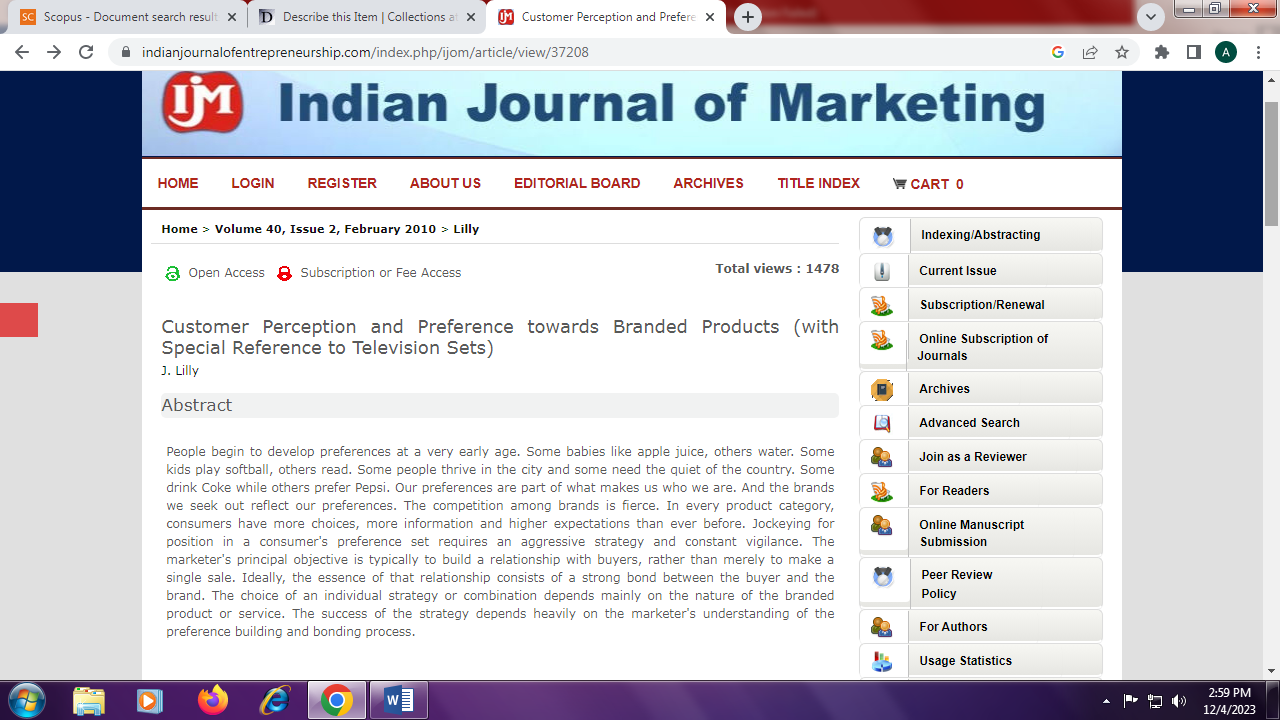 